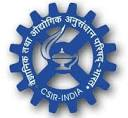  OF SCINTIFIC    (International Science & Technology Affairs Directorate)Proforma to accompany Proposals for holding Bilateral MeetingsName of the proposing CSIR InstituteThematic areaTitle of Scientific MeetingIs the meeting part of any ongoing bilateral project / programme. If so, please provide detailsProposed venue and dates Short CVs including contact details of both Indian and Foreign coordinatorsExecutive summary (about 200 words)Background, concept and purpose in detail (maximum two A4 pages) Specific need for the bilateral meeting, its relevance and mutual benefits ( max. 1 page)Number and List of Expected Indian and Foreign participants with affiliation(Below details of foreign participants may be provided for obtaining political clearance which may be sent subsequently but at least one month prior to the event)Preliminary technical agenda / sessions listing proposed speakers Financial estimate and source of funds** Statement of anticipated Expenditure and Receipts vetted by institute COFA/FAO may be submitted SNName as in passportAffiliation (with address & contacts)Father/ Spouse nameDate of BirthNationality & Passport NumberDate of IssuePlace of IssueDate of ExpiryExpenditure HeadAmountSource of Fund**Please enclose support letter Travel AccommodationOrganizational ExpensesAny other, please specifyTOTAL COST Signature & Seal of the Indian CoordinatorSignature & Seal of the Institute Director 